






3a JORNADA DE ODONTOLOGIA 
           UNINASSAU SALVADOR – PITUBA 






                                                                                 Realização: 28 e 29 de Setembro,
                                                                                                       Salvador - 2018



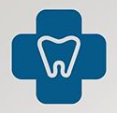 
                                                PROPOSTA DE PATROCINIO

Desejamos pelo presente expor e solicitar a Vossa Senhoria apoio para a III JORNADA DE ODONTOLOGIA da UNINASSAU Salvador/BA a ser realizada nos dias 28 e 29 de Setembro de 2018 na própria instituição.O evento é organizado pelos alunos e professores nomeados que constituem a comissão organizadora e conta com cerca de 200 participantes sendo, a maioria, alunos da própria instituição, mas também alunos de outras instituições, pois esse ano a nossa jornada será aberta para todos os alunos e interessados de qualquer universidade. O evento irá ocorrer no auditório, contando com diversas palestras de profissionais renomados do nosso estado. Os alunos terão também a oportunidade de apresentar trabalhos através de exposição de pôsteres, com direito a premiação durante o encerramento do evento.Patrocinar este evento trará muitos benefícios para a Empresa, pois o público do evento é o público alvo para o seu negócio. O evento tem a possibilidade de trazer retornos, aumentar as vendas, melhorar a qualidade da imagem da empresa, obter novos clientes, ter mais visibilidade por um custo menor além de ressaltar sua credibilidade.Perfil da jornada no instagram @Odonto.uninassauSEGUEM ABAIXO OS PLANOS DE PATROCÍNIO Certos de que poderemos contar com seu importante apoio, nos colocamos à disposição para quaisquer dúvidas e esclarecimentos, no aguardo da resposta.
 Atenciosamente,
Juliana Cardoso
Coordenadora da Comissão Comercial da III Jornada UNINASSAU Salvador/BAContato: (71) 9 9623-9061
E-mail: bruno.bbrito@hotmail.com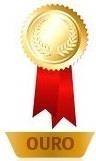 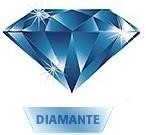 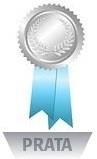 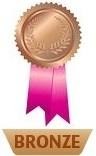 